Publicado en  el 03/11/2015 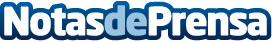 Las políticas de bienestar incrementan la productividad, la fidelidad de los empleados y disminuyen el absentismoSegún los expertos, trabajar en la atracción emocional es vital para conseguir la permanencia de los empleados en la empresa | Cualquier cambio que se realice en una organización, tiene que ir de la mano de un líder sano para obtener resultados saludablesDatos de contacto:Nota de prensa publicada en: https://www.notasdeprensa.es/las-politicas-de-bienestar-incrementan-la_1 Categorias: Sociedad Recursos humanos http://www.notasdeprensa.es